附件1：中国非公立医疗机构协会超声专业委员会成立大会暨首届学术论坛议程时    间：2020年4月10日-12日 地    点：北京亮马河饭店会议中心三层紫金厅（地址：北京市朝阳区东三环北路8号）参加人员：有关领导和嘉宾、全体委员候选人、参会代表附件2：中国非公立医疗机构协会超声专业委员会成立大会暨首届学术论坛参 会 回 执1、微网站报名注册：2020年3月31日前，微信扫描右方二维码进行会议注册缴费并填写参会回执。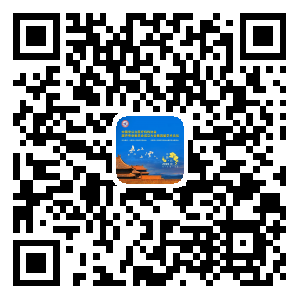 2、参会回执报名注册：填写参会回执（附件2）并缴费,于2020年3月31日前通过邮件、微信、短信等方式反馈至会议联系人。联系人：杨颖18612614236、李猛 13683274336联系邮箱：ultrasound@cnmia.org附件3：中国非公立医疗机构协会超声专业委员会委员候选人所在机构信息登记表机构推荐代表信息登记表附件4：地理位置及乘车路线    北京亮马河会议中心地处繁华的燕莎商圈。地理位置优越，交通畅通便利，毗邻第二和第三使馆区，距三里屯、蓝色港湾、国贸等仅几分钟车程。1、地铁：从首都国际机场、北京大兴国际机场、北京站、北京西站、北京南站均可乘坐地铁（或机场专线），换成地铁10号线，在亮马桥站C口出站，步行约3分钟到达。2、机场大巴：在首都机场乘坐机场大巴方庄线，在亮马桥站下车即可到达，全程约40分钟，费用约25元。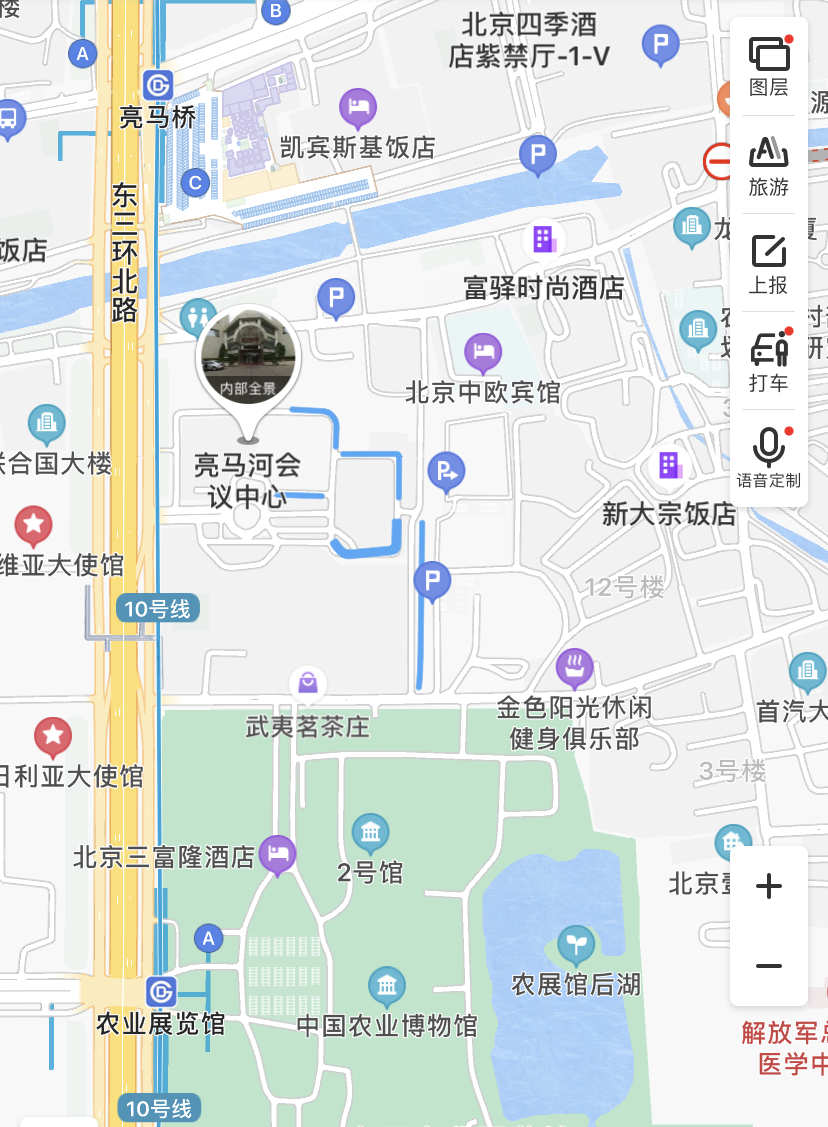 专委会选举会议（2020年4月10日，全体委员候选人参加，地点：北京亮马河饭店会议中心三层紫金厅）专委会选举会议（2020年4月10日，全体委员候选人参加，地点：北京亮马河饭店会议中心三层紫金厅）专委会选举会议（2020年4月10日，全体委员候选人参加，地点：北京亮马河饭店会议中心三层紫金厅）时间内容主持人/主讲人20:30-20:35介绍出席会议领导和嘉宾王  珊副秘书长兼会员组织部主任20:35-20:45专委会筹建工作报告温朝阳 专委会筹委会主任20:45-20:55选举专委会首届委员会领导班子及各级委员王  珊副秘书长兼会员组织部主任20:55-21:00提名学术顾问、指导专家及副秘书长人选温朝阳 专委会筹委会主任21:00-21:10审议专委会管理办法王  珊副秘书长兼会员组织部主任21:10-21:30协会领导讲话郝德明 常务副会长兼秘书长专委会成立大会暨论坛开幕式（2020年4月11日上午，全体参会人员，地点：亮马河饭店会议中心三层紫金厅）专委会成立大会暨论坛开幕式（2020年4月11日上午，全体参会人员，地点：亮马河饭店会议中心三层紫金厅）专委会成立大会暨论坛开幕式（2020年4月11日上午，全体参会人员，地点：亮马河饭店会议中心三层紫金厅）时间内容主持人/主讲人8:30-8:35介绍出席会议领导和嘉宾王  珊副秘书长兼会员组织部主任8:35-8:45宣读首届委员会领导班子及各级委员名单王  珊副秘书长兼会员组织部主任8:45-9:05颁发聘书、揭牌仪式王  珊副秘书长兼会员组织部主任9:05-9:15专委会主任委员讲话温朝阳 专委会筹委会主任9:15-9:359:15-9:35协会领导讲话协会领导讲话郝德明 常务副会长兼秘书长郝德明 常务副会长兼秘书长郝德明 常务副会长兼秘书长9:35-9:459:35-9:45专委会战略合作伙伴授牌仪式专委会战略合作伙伴授牌仪式王  珊副秘书长兼会员组织部主任王  珊副秘书长兼会员组织部主任王  珊副秘书长兼会员组织部主任9:45-10:059:45-10:05超声专科能力建设的思路与探索超声专科能力建设的思路与探索杨爱平 主任国家卫健委能力建设与继教中心杨爱平 主任国家卫健委能力建设与继教中心杨爱平 主任国家卫健委能力建设与继教中心10:05-10:1510:05-10:15大会合影大会合影李 猛 专委会筹委会秘书长李 猛 专委会筹委会秘书长李 猛 专委会筹委会秘书长10:15-10:3510:15-10:35会议茶歇会议茶歇会议茶歇会议茶歇会议茶歇腹部篇（2020年4月11日上午）执行主席：卓忠雄、周晓东、章建全腹部篇（2020年4月11日上午）执行主席：卓忠雄、周晓东、章建全腹部篇（2020年4月11日上午）执行主席：卓忠雄、周晓东、章建全腹部篇（2020年4月11日上午）执行主席：卓忠雄、周晓东、章建全腹部篇（2020年4月11日上午）执行主席：卓忠雄、周晓东、章建全腹部篇（2020年4月11日上午）执行主席：卓忠雄、周晓东、章建全腹部篇（2020年4月11日上午）执行主席：卓忠雄、周晓东、章建全时间时间内容内容主讲人主讲人主讲人10:35-11:0010:35-11:002017版原发性肝癌诊疗规范的超声解读及应用2017版原发性肝癌诊疗规范的超声解读及应用罗燕 教授罗燕 教授罗燕 教授11:00-11:0511:00-11:05专家互动专家互动11:05-11:3011:05-11:30热消融技术治疗子宫肌瘤、腺肌症的优势和难点问题分析热消融技术治疗子宫肌瘤、腺肌症的优势和难点问题分析周晓东 教授周晓东 教授周晓东 教授11:30-11:3511:30-11:35专家互动专家互动11:35-11:4511:35-11:45超声新技术介绍1超声新技术介绍111:45-12:1011:45-12:10急诊和床旁超声的思路与原则急诊和床旁超声的思路与原则邓旦 教授邓旦 教授邓旦 教授12:10-12:1512:10-12:15专家互动专家互动12:30-13:3012:30-13:30卫星会/午餐卫星会/午餐卫星会/午餐卫星会/午餐卫星会/午餐妇产篇（2020年4月11日下午）执行主席：王莎莎、赫飞妇产篇（2020年4月11日下午）执行主席：王莎莎、赫飞妇产篇（2020年4月11日下午）执行主席：王莎莎、赫飞妇产篇（2020年4月11日下午）执行主席：王莎莎、赫飞妇产篇（2020年4月11日下午）执行主席：王莎莎、赫飞妇产篇（2020年4月11日下午）执行主席：王莎莎、赫飞妇产篇（2020年4月11日下午）执行主席：王莎莎、赫飞时间时间内容内容内容主讲人主讲人13:30-13:55超声在慢性盆腔疼痛检查中的应用超声在慢性盆腔疼痛检查中的应用张新玲 教授张新玲 教授张新玲 教授张新玲 教授13:55-14:00专家互动专家互动14:00-14:25早孕期结构筛查规范早孕期结构筛查规范陈欣林 教授陈欣林 教授陈欣林 教授陈欣林 教授14:25-14:30专家互动专家互动14:30-14:40超声新技术介绍2超声新技术介绍214:40-15:05胎儿脊椎超声如何避免过度诊断胎儿脊椎超声如何避免过度诊断尚宁 教授尚宁 教授尚宁 教授尚宁 教授15:05-15:10专家互动专家互动15:10-15:20茶歇茶歇15:20-15:45多普勒超声在产科中的应用价值多普勒超声在产科中的应用价值谢红宁 教授谢红宁 教授谢红宁 教授谢红宁 教授15:45-15:50专家互动专家互动15:50-16:00超声新技术介绍3超声新技术介绍316:00-16:25附件区包块良恶性鉴别之要点附件区包块良恶性鉴别之要点戴  晴 教授戴  晴 教授戴  晴 教授戴  晴 教授16:25-16:30专家互动专家互动16:30-16:50操作演示：盆底超声检查规范操作演示：盆底超声检查规范雷凯荣 教授雷凯荣 教授雷凯荣 教授雷凯荣 教授18:00-19:00欢迎晚宴（地点：北京亮马河饭店会议中心紫金厅）欢迎晚宴（地点：北京亮马河饭店会议中心紫金厅）欢迎晚宴（地点：北京亮马河饭店会议中心紫金厅）欢迎晚宴（地点：北京亮马河饭店会议中心紫金厅）欢迎晚宴（地点：北京亮马河饭店会议中心紫金厅）欢迎晚宴（地点：北京亮马河饭店会议中心紫金厅）心脏篇（2020年4月12日上午）执行主席：马小静、吴雅峰、叶华容心脏篇（2020年4月12日上午）执行主席：马小静、吴雅峰、叶华容心脏篇（2020年4月12日上午）执行主席：马小静、吴雅峰、叶华容心脏篇（2020年4月12日上午）执行主席：马小静、吴雅峰、叶华容心脏篇（2020年4月12日上午）执行主席：马小静、吴雅峰、叶华容心脏篇（2020年4月12日上午）执行主席：马小静、吴雅峰、叶华容心脏篇（2020年4月12日上午）执行主席：马小静、吴雅峰、叶华容时间内容内容主讲人主讲人主讲人主讲人8:00-8:25胎儿心脏病产前产后一体化管理胎儿心脏病产前产后一体化管理何怡华 教授何怡华 教授何怡华 教授何怡华 教授8:25-8:30专家互动专家互动8:30-8:55超声心动图与重度主动脉瓣狭窄合并冠心病治疗决策病例分享超声心动图与重度主动脉瓣狭窄合并冠心病治疗决策病例分享朱天刚 教授朱天刚 教授朱天刚 教授朱天刚 教授8:55-9:00专家互动专家互动9:00-9:20操作演示：超声心动图显像方法及三节段原则操作演示：超声心动图显像方法及三节段原则马小静 教授马小静 教授马小静 教授马小静 教授9:20-9:30茶歇茶歇血管篇（2020年4月12日上午）执行主席：温朝阳、李安华、郝玉芝血管篇（2020年4月12日上午）执行主席：温朝阳、李安华、郝玉芝血管篇（2020年4月12日上午）执行主席：温朝阳、李安华、郝玉芝血管篇（2020年4月12日上午）执行主席：温朝阳、李安华、郝玉芝血管篇（2020年4月12日上午）执行主席：温朝阳、李安华、郝玉芝血管篇（2020年4月12日上午）执行主席：温朝阳、李安华、郝玉芝血管篇（2020年4月12日上午）执行主席：温朝阳、李安华、郝玉芝9:30-10:05颈动脉超声规范化检查与精准评估颈动脉超声规范化检查与精准评估颈动脉超声规范化检查与精准评估颈动脉超声规范化检查与精准评估颈动脉超声规范化检查与精准评估华  扬 教授10:05-10:10专家互动专家互动专家互动专家互动专家互动10:10-10:30操作演示：下肢动脉超声检查思路、效率与方法操作演示：下肢动脉超声检查思路、效率与方法操作演示：下肢动脉超声检查思路、效率与方法操作演示：下肢动脉超声检查思路、效率与方法操作演示：下肢动脉超声检查思路、效率与方法温朝阳 教授10:30-10:40超声新技术介绍4超声新技术介绍4超声新技术介绍4超声新技术介绍4超声新技术介绍4浅表篇（2020年4月12日上午）执行主席：李安华、郝玉芝浅表篇（2020年4月12日上午）执行主席：李安华、郝玉芝浅表篇（2020年4月12日上午）执行主席：李安华、郝玉芝10:40-11:15乳腺超声检查规范化及结节管理李安华 教授11:15-11:20专家互动11:20-11:55甲状腺及颈部淋巴结超声临床常见问题专家共识解读詹维伟 教授11:55-12:00专家互动12:00-12:20操作演示：乳腺及引流区淋巴结超声检查李安华 教授12:20会议闭幕姓  名手  机职务/职称邮  箱单位名称代表类别（仅选1项） 参会代表     委员候选人 代表委员候选人参会 参会代表     委员候选人 代表委员候选人参会 参会代表     委员候选人 代表委员候选人参会是否住宿北京亮马河饭店  富驿时尚酒店  中欧宾馆北京亮马河饭店  富驿时尚酒店  中欧宾馆北京亮马河饭店  富驿时尚酒店  中欧宾馆是否住宿单间  拼房  否单间  拼房  否单间  拼房  否机构名称机构地址邮编邮编座机传真机构性质□公立 □非公立：□民营□外资□中外合资□混合制□上市公司□国有公司□公立 □非公立：□民营□外资□中外合资□混合制□上市公司□国有公司□公立 □非公立：□民营□外资□中外合资□混合制□上市公司□国有公司□公立 □非公立：□民营□外资□中外合资□混合制□上市公司□国有公司□公立 □非公立：□民营□外资□中外合资□混合制□上市公司□国有公司□公立 □非公立：□民营□外资□中外合资□混合制□上市公司□国有公司□公立 □非公立：□民营□外资□中外合资□混合制□上市公司□国有公司□公立 □非公立：□民营□外资□中外合资□混合制□上市公司□国有公司机构规模等级：       床位数：等级：       床位数：等级：       床位数：等级：       床位数：等级：       床位数：等级：       床位数：等级：       床位数：等级：       床位数：机构类型□综合医院□专科医院□检验机构□健康管理机构□其它医疗机构□综合医院□专科医院□检验机构□健康管理机构□其它医疗机构□综合医院□专科医院□检验机构□健康管理机构□其它医疗机构□综合医院□专科医院□检验机构□健康管理机构□其它医疗机构□综合医院□专科医院□检验机构□健康管理机构□其它医疗机构□综合医院□专科医院□检验机构□健康管理机构□其它医疗机构□综合医院□专科医院□检验机构□健康管理机构□其它医疗机构□综合医院□专科医院□检验机构□健康管理机构□其它医疗机构法人代表手机号邮箱联系人手机号邮箱机构简介：（可另附页）机构简介：（可另附页）机构简介：（可另附页）机构简介：（可另附页）机构简介：（可另附页）机构简介：（可另附页）机构简介：（可另附页）机构简介：（可另附页）机构简介：（可另附页）机构推荐意见机构推荐意见机构推荐意见机构推荐意见中国非公立医疗机构协会意见中国非公立医疗机构协会意见中国非公立医疗机构协会意见中国非公立医疗机构协会意见中国非公立医疗机构协会意见（印章）年  月  日（印章）年  月  日（印章）年  月  日（印章）年  月  日（印章）年  月  日（印章）年  月  日（印章）年  月  日（印章）年  月  日（印章）年  月  日姓名姓名性别民族民族照片出生年月出生年月身份证号照片学历学历技术职称政治面貌照片所在机构职务职务机构关系□执业注册机构□多点执业机构□执业注册机构□多点执业机构□执业注册机构□多点执业机构专业联系电话电子信箱手机微信号其他社会职务本人主要简历、专业背景及主要业绩（可另附页）本人主要简历、专业背景及主要业绩（可另附页）本人主要简历、专业背景及主要业绩（可另附页）本人签名本人签名中国非公立医疗机构协会意见年  月  日年  月  日（印章）年  月  日